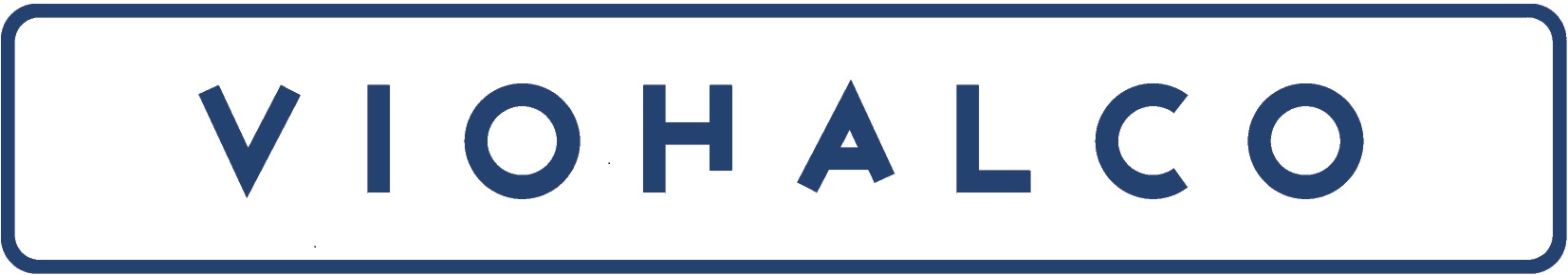 INFORMATION RÉGLEMENTEEINFORMATION PRIVILÉGIÉE COMMUNIQUE DE PRESSE DE VIOHALCO SABruxelles, 28 mai 2019L’information contenue dans ce communiqué de presse constitue une information règlementée et privilégiée au sens de la loi belge du 2 août 2002 et de l’arrêté royal du 14 novembre 2007 relatif aux obligations des émetteurs d’instruments financiers admis à la négociation sur un marché règlementé.Résultats de l’assemblée générale ordinaire des actionnaires du 28 mai 2019Viohalco SA annonce que l’assemblée générale ordinaire des actionnaires a eu lieu le 28 mai 2019. Lors de l’assemblée, des actionnaires représentant 177.697.245 actions (à savoir, 68,56% du total des 259.189.761 actions existantes) étaient présents ou représentés. Cela répond aux conditions de quorum requis par les statuts de la société.Les décisions suivantes ont été adoptées lors de l’assemblée générale ordinaire des actionnaires du 28 mai 2019:Approbation des comptes annuels relatifs à l’exercice social clôturé le 31 décembre 2018, y compris l’affectation du résultat y indiquée.Nombre d’actions auxquelles correspondent des votes valides: 177.697.245 (100% des actions présentes ou représentées). Nombre de vote pour: 148.861.949 (83,77% des actions présentes ou représentées), contre: 0 (0% des actions présentes ou représentées), abstentions: 28.835.296 (16,23% des actions présentes ou représentées).Décharge aux administrateurs de toute responsabilité résultant de l’accomplissement de leur mandat pendant l’exercice social clôturé le 31 décembre 2018.Nombre d’actions auxquelles correspondent des votes valides: 177.697.245 (100% des actions présentes ou représentées). Nombre de vote pour: 148.861.949 (83,77% des actions présentes ou représentées), contre: 0 (0% des actions présentes ou représentées), abstentions: 28.835.296 (16,23% des actions présentes ou représentées).Décharge aux commissaires de toute responsabilité résultant de l’accomplissement de leur mandat pendant l’exercice social clôturé le 31 décembre 2018.Nombre d’actions auxquelles correspondent des votes valides: 177.697.245 (100% des actions présentes ou représentées). Nombre de vote pour: 148.861.949 (83,77% des actions présentes ou représentées), contre: 0 (0% des actions présentes ou représentées), abstentions: 28.835.296 (16,23% des actions présentes ou représentées).Renouvellement du mandat d’administrateur de M. Nikolaos Stassinopoulos, pour une période d’une année expirant à l’issue de l’assemblée générale ordinaire des actionnaires qui se tiendra en 2020.Nombre d’actions auxquelles correspondent des votes valides: 177.697.245 (100% des actions présentes ou représentées). Nombre de vote pour: 147.093.084 (82,78% des actions présentes ou représentées), contre: 1.893.273 (1,07% des actions présentes ou représentées), abstentions: 28.710.888 (16,16% des actions présentes ou représentées).Renouvellement du mandat d’administrateur de M. Jacques Moulaert, pour une période d’une année expirant à l’issue de l’assemblée générale des actionnaires qui se tiendra en 2020.Nombre d’actions auxquelles correspondent des votes valides: 177.697.245 (100% des actions présentes ou représentées). Nombre de vote pour: 147.093.084 (82,78% des actions présentes ou représentées), contre: 1.893.273 (1,07% des actions présentes ou représentées), abstentions: 28.710.888 (16,16% des actions présentes ou représentées).Renouvellement du mandat d’administrateur de M. Evangelos Moustakas, pour une période d’une année expirant à l’issue de l’assemblée générale ordinaire des actionnaires qui se tiendra en 2020.Nombre d’actions auxquelles correspondent des votes valides: 177.697.245 (100% des actions présentes ou représentées). Nombre de vote pour: 148.731.119 (83,70% des actions présentes ou représentées), contre: 255.238 (0,14% des actions présentes ou représentées), abstentions: 28.710.888 (16,16%  des actions présentes ou représentées).Renouvellement du mandat d’administrateur de M. Michail Stassinopoulos, pour une période d’une année expirant à l’issue de l’assemblée générale ordinaire des actionnaires qui se tiendra en 2020.Nombre d’actions auxquelles correspondent des votes valides: 177.697.245 (100% des actions présentes ou représentées). Nombre de vote pour: 147.093.084 (82,78% des actions présentes ou représentées), contre: 1.893.273 (1,07% des actions présentes ou représentées), abstentions: 28.710.888 (16,16% des actions présentes ou représentées).Renouvellement du mandat d’administrateur de M. Ippokratis Ioannis Stasinopoulos, pour une période d’une année expirant à l’issue de l’assemblée générale ordinaire des actionnaires qui se tiendra en 2020.Nombre d’actions auxquelles correspondent des votes valides: 177.697.245 (100% des actions présentes ou représentées). Nombre de vote pour: 147.093.084 (82,78% des actions présentes ou représentées), contre: 1.893.273 (1,07% des actions présentes ou représentées), abstentions: 28.710.888 (16,16% des actions présentes ou représentées).Renouvellement du mandat d’administrateur de M. Jean Charles Faulx, pour une période d’une année expirant à l’issue de l’assemblée générale ordinaire des actionnaires qui se tiendra en 2020.Nombre d’actions auxquelles correspondent des votes valides: 177.697.245 (100% des actions présentes ou représentées). Nombre de vote pour: 147.093.084 (82,78% des actions présentes ou représentées), contre: 1.893.273 (1,07% des actions présentes ou représentées), abstentions: 28.710.888 (16,16% des actions présentes ou représentées).Renouvellement du mandat d’administrateur indépendant de M. Thanasis Molokotos, pour une période d’une année expirant à l’issue de l’assemblée générale ordinaire des actionnaires qui se tiendra en 2020.Nombre d’actions auxquelles correspondent des votes valides: 177.697.245 (100% des actions présentes ou représentées). Nombre de vote pour: 148.917.034 (83,80% des actions présentes ou représentées), contre: 69.323 (0,04% des actions présentes ou représentées), abstentions: 28.710.888 (16,16% des actions présentes ou représentées).Renouvellement du mandat d’administrateur de M. Xavier Bedoret, pour une période d’une année expirant à l’issue de l’assemblée générale ordinaire des actionnaires qui se tiendra en 2020.Nombre d’actions auxquelles correspondent des votes valides: 177.697.245 (100% des actions présentes ou représentées). Nombre de vote pour: 147.057.688 (82,76% des actions présentes ou représentées), contre: 1.928.669 (1,09% des actions présentes ou représentées), abstentions: 28.710.888 (16,16% des actions présentes ou représentées).Renouvellement du mandat d’administrateur de Mme Marion Jenny Steiner Stassinopoulos, pour une période d’une année expirant à l’issue de l’assemblée générale ordinaire des actionnaires qui se tiendra en 2020. Nombre d’actions auxquelles correspondent des votes valides: 177.697.245 (100% des actions présentes ou représentées). Nombre de vote pour: 147.093.084 (82,78% des actions présentes ou représentées), contre: 1.893.273 (1,07% des actions présentes ou représentées), abstentions: 28.710.888 (16,16% des actions présentes ou représentées).Renouvellement du mandat d’administrateur de Mme Margaret Zakos, pour une période d’une année expirant à l’issue de l’assemblée générale ordinaire des actionnaires qui se tiendra en 2020.Nombre d’actions auxquelles correspondent des votes valides: 177.697.245 (100% des actions présentes ou représentées). Nombre de vote pour: 147.162.407 (82,82% des actions présentes ou représentées), contre: 1.823.950 (1,03% des actions présentes ou représentées), abstentions: 28.710.888 (16,16% des actions présentes ou représentées).Renouvellement du mandat d’administrateur indépendant de M. Efthimios Christodoulou, pour une période d’une année expirant à l’issue de l’assemblée générale ordinaire des actionnaires qui se tiendra en 2020; M. Christodoulou remplit les critères d’indépendance prescrits par l’article 526ter du Code des sociétés.Nombre d’actions auxquelles correspondent des votes valides: 177.697.245 (100% des actions présentes ou représentées). Nombre de vote pour: 148.807.549 (83,74% des actions présentes ou représentées), contre: 178.808 (0,10% des actions présentes ou représentées), abstentions: 28.710.888 (16,16% des actions présentes ou représentées).Renouvellement du mandat d’administrateur indépendant de M. Francis Mer, pour une période d’une année expirant à l’issue de l’assemblée générale ordinaire des actionnaires qui se tiendra en 2020; M. Mer remplit les critères d’indépendance prescrits par l’article 526ter du Code des sociétés.Nombre d’actions auxquelles correspondent des votes valides: 177.697.245 (100% des actions présentes ou représentées). Nombre de vote pour: 148.986.357 (83,84% des actions présentes ou représentées), contre: 0 (0% des actions présentes ou représentées), abstentions: 28.710.888 (16,16% des actions présentes ou représentées).Renouvellement du mandat d’administrateur indépendant de Mme Kay Marie Breeden, pour une période d’une année expirant à l’issue de l’assemblée générale ordinaire des actionnaires qui se tiendra en 2020; Mme Breeden remplit les critères d’indépendance prescrits par l’article 526ter du Code des sociétés.Nombre d’actions auxquelles correspondent des votes valides: 177.697.245 (100% des actions présentes ou représentées). Nombre de vote pour: 148.986.357 (83,84% des actions présentes ou représentées), contre: 0 (0% des actions présentes ou représentées), abstentions: 28.710.888 (16,16% des actions présentes ou représentées).Renouvellement du mandat d’administrateur indépendant de Mme Kalliopi Tsolina, pour une période d’une année expirant à l’issue de l’assemblée générale ordinaire des actionnaires qui se tiendra en 2020; Mme Tsolina remplit les critères d’indépendance prescrits par l’article 526ter du Code des sociétés belge.Nombre d’actions auxquelles correspondent des votes valides: 177.697.245 (100% des actions présentes ou représentées). Nombre de vote pour: 148.986.357 (83,84% des actions présentes ou représentées), contre: 0 (0% des actions présentes ou représentées), abstentions: 28.710.888 (16,16% des actions présentes ou représentées).Renouvellement du mandat d’administrateur indépendant de Mme Astrid de Launoit, pour une période d’une année expirant à l’issue de l’assemblée générale ordinaire des actionnaires qui se tiendra en 2020; Mme de Launoit remplit les critères d’indépendance prescrits par l’article 526ter du Code des sociétés belge.Nombre d’actions auxquelles correspondent des votes valides: 177.697.245 (100% des actions présentes ou représentées). Nombre de vote pour: 148.986.357 (83,84% des actions présentes ou représentées), contre: 0 (0% des actions présentes ou représentées), abstentions: 28.710.888 (16,16% des actions présentes ou représentées).Nomination de la société, PriceWaterhouseCoopers - Reviseurs d’entreprises SCRL, en abréviation PwC Reviseurs d’Entreprises, en tant que commissaire et fixation de ses émoluments.Nombre d’actions auxquelles correspondent des votes valides: 177.697.245 (100% des actions présentes ou représentées). Nombre de vote pour: 148.986.357 (83,84% des actions présentes ou représentées), contre: 0 (0% des actions présentes ou représentées), abstentions: 28.710.888 (16,16% des actions présentes ou représentées).Approbation du rapport de rémunération relatif à l’exercice social de 2018 tel que repris dans le rapport annuel 2018, y compris la politique de rémunération.Nombre d’actions auxquelles correspondent des votes valides: 177.697.245 (100% des actions présentes ou représentées). Nombre de vote pour: 147.000.547 (82,73% des actions présentes ou représentées), contre: 1.985.810 (1,12% des actions présentes ou représentées), abstentions: 28.710.888 (16,16% des actions présentes ou représentées).Approbation de la rémunération des administrateurs.Nombre d’actions auxquelles correspondent des votes valides: 177.697.245 (100% des actions présentes ou représentées). Nombre de vote pour: 148.986.357 (83,84% des actions présentes ou représentées), contre: 0 (0% des actions présentes ou représentées), abstentions: 28.710.888 (16,16% des actions présentes ou représentées).À propos de ViohalcoViohalco est une société holding basée en Belgique qui participe au capital social de plusieurs sociétés métallurgiques de premier plan en Europe. Elle est cotée sur Euronext Bruxelles (VIO) et à la Bourse d’Athènes (BIO). Les filiales de Viohalco sont spécialisées dans la fabrication de produits en aluminium, en cuivre, de câbles, d’acier, ainsi que de tubes d’aciers et sont engagées dans la fabrication durable de produits et de solutions innovants, de haute qualité et à valeur ajoutée pour une base de clients dynamiques répartis dans le monde entier. Avec des sites de production situés en Grèce, en Bulgarie, en Roumanie, en Russie, dans le nord de la Macédoine, en Turquie, aux Pays-Bas et au Royaume-Uni, les sociétés de Viohalco génèrent collectivement un chiffre d'affaires annuel de 4,4 milliards d’euros. Le portefeuille de Viohalco comprend également un segment dédié à la technologie et la R&D, ainsi que des activités de recyclage et des services de gestion des déchets. Viohalco et ses sociétés possèdent également d’importants actifs immobiliers, principalement en Grèce, qui génèrent des revenus supplémentaires grâce à leur promotion commerciale.Pour de plus amples informations, veuillez consulter notre site à l’adresse www.viohalco.com.*